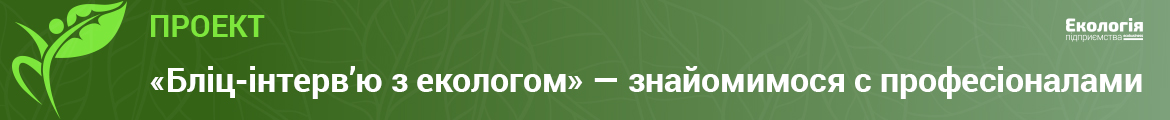 Запитання для бліц-інтерв’ю:(ПІБ, посада, компанія), фото (обов’язково)Пригадайте день, коли Ви вирішили присвятити себе професії, пов'язаній з охороною довкілля, яким він був? Що вплинуло на рішення? Що в роботі для Вас особисто та для команди є найважчим?Яке головне досягнення на сьогодні та яка мета на найближчі рік, 5 років і 10-ліття?Головне питання, для якого хотілося б знайти рішення. Назвіть головні імена (3-5) у сфері екології, досвідом яких, на ваш погляд, можна пишатися і варто популяризувати.Закінчіть думку: «якби я був (-ла) Міністром екології, то в першу чергу розпочав (-ла) роботу з...»Коли я чую «екологічне підприємство», одразу уявляю...Яке підприємство в світовому масштабі Вам здається найекологічнішим і чому?Моїм колегам я хочу побажати...Як і що потрібно зробити, щоб виховати нове, екофрендлі покоління?